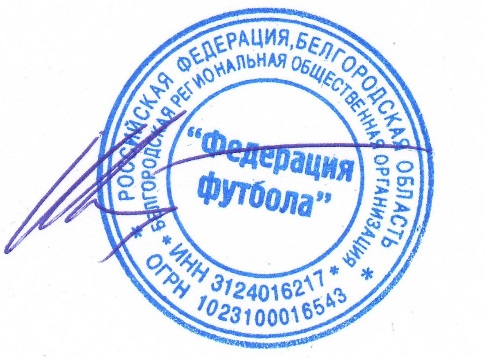 Календарь игрПервенства Белгородской области по футболу среди юношей U-08 (2013 г. р.)сезона 2021 года "Первая лига"Группа «А»Группа «В»Расписание игр Первенства области среди команд юношей 2013 г.р. "Первая лига"1 КРУГ1 тур – 20 июняг. Белгород, «Мега Гринн»09:00 «Стрела-Строитель» – «Динамо-1»          «Стрела-Гринн» – «Динамо-2»10:15 «Динамо-1» – «Стрела-Гринн»          «Динамо-2» – «Стрела-Строитель»11:15 «Спартак-2014» – «СШ №1»          «Юниор-2014» – «Золотой Лев»12:30 «СШ №1» – «Юниор-2014»          «Золотой Лев» – «Спартак-2014»13:30 «Спартак» – «Краснояружская ДЮСШ»          «Спартак-Юниор» – «Строитель»14:30 «Краснояружская ДЮСШ» – «Спартак-Юниор»          «Строитель» – «Спартак»21 июня, г. Белгород, ул. Губкина, 5310:00 «Стрела-2» – «Белогорье-2014»11:00 «Белогорье-2014» – «Зодиак-2014»12:00 «Зодиак-2014» – «Стрела-2»2 тур – 25 июняг. Белгород, ул. Губкина, 5310:00 «Динамо-1» – «СШ №1»          «Динамо-2» – «Золотой Лев»11:15 «СШ №1» – «Динамо-2»          «Золотой Лев» – «Динамо-1»27 июня, г. Белгород, «Мега Гринн»09:00 «Стрела-Строитель» – «Спартак-2014»          «Стрела-Гринн» – «Юниор-2014»10:15 «Спартак-2014» – «Стрела-Гринн»          «Юниор-2014» – «Стрела-Строитель»28 июня, г. Белгород, ул. Губкина, 5311:00 «Стрела-2» – «Спартак»          «Белогорье-2014» – «Спартак-Юниор»12:15 «Спартак» – «Белогорье-2014»          «Спартак-Юниор» – «Стрела-2»13:15 «Краснояружская ДЮСШ» – «Зодиак-2014»14:15 «Строитель» – «Краснояружская ДЮСШ»15:15 «Зодиак-2014» – «Строитель»УТВЕРЖДАЮПрезидент БРОО«Федерация футбола»_______________________Д.А. Шпилев№п/пКомандаТренерКонтактный телефон1«Стрела» г. Строитель Ткачев Сергей Александрович8-910-327-44-202«Стрела-Гринн» г. БелгородАгальцов Виталий Сергеевич8-915-567-95-983«Динамо-1» г. БелгородНаумов Игорь Александрович8-915-564-14-734«Динамо-2» г. БелгородГабелков Евгений Андреевич8-910-741-15-085«СШ №1» г. ШебекиноПопов Виталий Алексеевич 8-910-366-60-076«Золотой Лев» г. БелгородЛапаев Евгений Алексеевич 8-906-607-05-657«Спартак-2014» г. БелгородСеменченко Валерий Васильевич8-980-320-40-278«Юниор-2014» г. БелгородСорокин Александр Анатольевич8-908-783-12-69№п/пКомандаТренерКонтактный телефон1«Спартак» г. БелгородГончаров Александр Александрович8-950-718-57-622«Спартак-Юниор» г. БелгородПлетников Олег Николаевич 8-906-601-43-933МФК «Зодиак-2014» г. БелгородЧуев Юрий МихайловичВалентин Борисович Пономарев8-904-098-00-288-929-005-44-444«Стрела-2» г. БелгородДенисенко Сергей Владимирович8-920-561-49-115«Белогорье-2014» г. БелгородЗайцев Сергей Евгеньевич 8-910-322-51-616«Краснояружская ДЮСШ»               п. Красная ЯругаЧерни Константин Павлович8-980-371-53-087«Яковлевский ГОК» г. СтроительРоманьков Алексей Иванович Бобрышев Игорь Олегович8-951-155-28-378-910-325-96-20